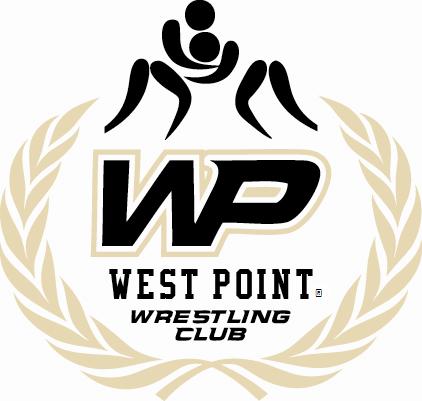 West Point® Wrestling Club Practice every Monday & Wednesday night beginning October 1stat Arvin Gym, West Point, NYGrades 7 – 12:  7:15 - 8:30pmSeason I :   October 1 – November 14   (14 sessions total)	Cost:  $200 for all sessions, $125 per month, or $20 per session  Season II :   March 4 – May 15   (22 sessions total)Cost:  $275 for all sessions, $125 per month, or $20 per sessionGrades K – 8:   6:30 - 7:30pm   Season I :   January 7 – May 15   (38 sessions total)Cost:  $300 for all sessions, $75 per month, or $20 per sessionSatellite Clinics:   @ Your Location*  6:00 - 7:15pmSeason I :  November 21 – December 19 (9 sessions total) (*Book in Advance)Cost:  $175 per sessionFeaturing:Joe Heskett- Army Head Coach, NCAA Champion at Iowa State University, 4x All-American, 2007 World Team member  Paul Young-Army Assistant Coach, 3x NCAA Qualifier for Indiana University, Ranked as high as 5th nationally, 2x Indiana H.S. State Champ  Daniel Mitcheff- Army Assistant Coach, NCAA All-American at Kent State University, 4th 2011 World Team Trials, 2016 Olympic Hopeful  Enock Francois- Army Volunteer Assistant Coach & Head Club Coach, 3x NAIA All-American including a runner-up finish senior year, still competing at the Senior level in hopes for an Olympic berth in 2016For more information please visit our facebook page and/or website at www.westpointwrestlingclub.org *DISCLAIMER:  This organization is a non-Federal entity organized by individual members of the West Point community.  We are not endorsed by the United States Military Academy, United States Army, or Department of Defense. 